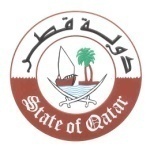 مجلس حقوق الانسان الدورة الثلاثون للفريق العامل المعني بالإستعراض الدوري الشامل"استعراض أوزبكستان"Review of Uzbekistanكلمة دولة قطر  تُلقيهاالانسة/ مها المعضادي Ms. Maha AL-MOADHADIسكرتير ثانيSecond Secretaryجنيف، 9 مايو 2018م السيد الرئيس،،،يُرحب وفد بلادي بسعادة السيد/ Akmal Saidov مدير المركز الوطني لحقوق الإنسان، رئيس وفد جمهورية أوزبكستان والوفد المرافق له، ويشكره على المعلومات الإضافية التي تم تقديمها.السيد الرئيس،،،يشير التقرير إلى التدابير التي إعتمدتها أوزبكستان وفقاً لإلتزاماتها في مجال حقوق الإنسان تنفيذاً للتوصيات الصادرة عن الجولة الثانية من الإستعراض الدوري الشامل، بما في ذلك خطة العمل الوطنية للفترة 2014 ــ 2016م وإستراتيجية العمل الخاصة بالمجالات الخمسة ذات الأولوية للتنمية، فضلاً عن إجراء التعديلات الدستورية في إطار تحسين أسس الدفاع عن حقوق الإنسان والحريات الأساسية في البلاد.ونثمن الخطوات الملموسة لتحقيق المساواة في حقوق الإنسان بين الأشخاص ذوي الإعاقة وغيرهم من الأشخاص، من خلال إعداد مشروع قانون بشأن حقوق الأشخاص ذوي الإعاقة وإقرار برنامج يتضمن تدابير شاملة لمواصلة تحسين نظام دعم الأشخاص ذوي الإعاقة وتعزيز الضمانات المتعلقة بحقوقهم وحرياتهم.ونوصي في هذا الصدد، بتصديق أوزبكستان على إتفاقية حقوق الأشخاص ذوي الإعاقة.كما نوصي بمواصلة جهود إنشاء مؤسسة وطنية لتعزيز وحماية حقوق الإنسان وفقاً لمبادئ باريس. في الختام يتمنى وفد بلادي الى أوزبكستان التوفيق في مسار تعزيز حقوق الإنسان في البلاد.وشكراً السيد الرئيس،،،